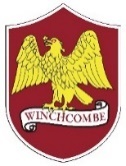 Year 2 Autumn Term OverviewSubjectsAutumn Autumn EnglishTraditional TalesDiaryPoetryTraditional TalesDiaryPoetryMaths(White Rose) Place Value  Addition and SubtractionShape Place Value  Addition and SubtractionShapeScienceUses of everyday materialsUses of everyday materialsComputingGraphic DesignersEditing and arranging photos (iPad)DB Primary Pathway 2.1(PC)R.E.ChristianityWhat did Jesus teach?ChristianityChristmas – Jesus as a gift from GodHistoryQueensGunpowder PlotQueensGunpowder PlotGeography Comparing Brasilia to LondonComparing Brasilia to LondonArt Portraits and Poses Portraits and Poses DTStockingsStockingsP.EGymnastics – Points of contactFundamentals Unit 1Dance – Great fire of LondonBrain Games/Problem SolvingMusicAfrican MusicY1/2 PlayAfrican MusicY1/2 PlayPHSEBeing Me in My WorldCelebrating Difference(including anti-bullying)MFL